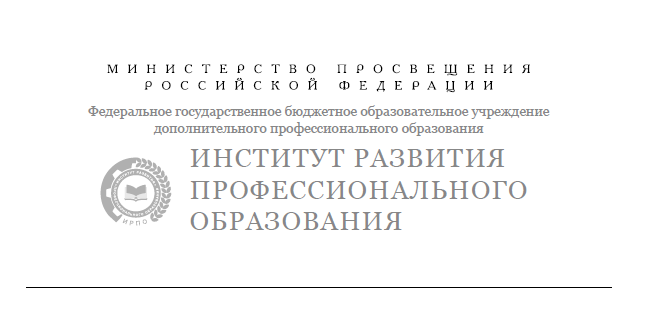 МЕТОДИКАпреподавания общеобразовательной дисциплины «Русский язык»МОСКВА  ИРПО2022АВТОРСКИЙ КОЛЛЕКТИВРуководитель авторского коллектива:Скороходова Елена Юрьевна, док. филолог. наук, доцентСоруководитель:Яровая Анна Семеновна, канд. филолог. наук, доцентСОДЕРЖАНИЕ1. Цель и задачи преподавания общеобразовательной дисциплины «Русский язык»Методика преподавания общеобразовательной дисциплины «Русский язык» в пределах освоения образовательной программы среднего профессионального образования (далее - СПО) на базе основного общего образования разработана с целью совершенствования подходов к реализации требований среднего общего образования (далее – СОО) в пределах освоения основных образовательных программ среднего профессионального образования (программ подготовки квалифицированных рабочих (служащих), программ подготовки специалистов среднего звена) и направлена на совершенствование организации обучения данной дисциплине, а также на обеспечение преемственности основных образовательных программ среднего общего и среднего профессионального образования. Освоение содержания общеобразовательной дисциплины «Русский язык» обеспечивает формирование предметных знаний и умений, необходимых для осознания русского языка как духовной, нравственной и культурной ценности народа; приобщения к ценностям национальной и мировой культуры; углубления лингвистических знаний, расширения кругозора в области филологических наук; совершенствования коммуникативных способностей; развития готовности к речевому взаимодействию, межличностному и межкультурному общению, сотрудничеству; увеличения продуктивного, рецептивного и потенциального словаря; расширения круга используемых языковых и речевых средств; совершенствования способности к самооценке через наблюдение за собственной речью; развития интеллектуальных и творческих способностей, навыков самостоятельной деятельности, использования языка для самореализации, самовыражения в различных областях человеческой деятельности; удовлетворения познавательных интересов в области гуманитарных наук; самообразования и активного участия в производственной, культурной и общественной жизни государства; приобретения практического опыта деятельности, предшествующей профессиональной. Нормативную правовую основу реализации среднего общего образования, в пределах освоения основных образовательных программ среднего профессионального образования, составляют: • Федеральный закон от 29.12.2012 г. № 273-ФЗ «Об образовании в Российской Федерации» (в ред. Федерального закона от 24.09.2022 N 371-ФЗ); •	Приказ Минобрнауки России от 17.05.2012 г. № 413 «Об утверждении федерального государственного образовательного среднего общего образования» (в ред. Приказа Минпроса от 12.08.2022 N 732-ФЗ);Приказ Минобрнауки России от 14.06.2013 г. № 464 «Об утверждении Порядка организации и осуществления образовательной деятельности по образовательным программам среднего профессионального образования» (прекращает действие с 01.03.2023 г.);Приказ Министерства просвещения Российской Федерации от 24.08.2022 № 762 «Об утверждении Порядка организации и осуществления образовательной деятельности по образовательным программам среднего профессионального образования» (вступает в силу с 01.03.2023);Приказ Минпросвещения России от 23.11.2022 № 1014 «Об утверждении федеральной образовательной программы среднего общего образования».Основными задачами совершенствования системы преподавания общеобразовательной дисциплины «Русский язык» в системе среднего профессионального образования являются: - обновление содержания общеобразовательной дисциплины «Русский язык», с учётом общих подходов в преподавании гуманитарных дисциплин, реализации междисциплинарных связей, интеграции содержания общеобразовательных учебных предметов с дисциплинами общепрофессионального цикла и профессиональными модулями;- реализация системно-деятельностного, личностно- дифференцированного подходов в преподавании общеобразовательной дисциплины «Русский язык»;- усиление практической направленности обучения и воспитания с учетом современных нормативных требований к выпускникам средней школы, которые включают необходимость формирования у обучающихся опыта применения приобретенных знаний, умений, навыков для принятия обоснованных решений в различных жизненных ситуациях и решения проблем, связанных с выполнением типичных социальных ролей;- включение в общеобразовательную дисциплину «Русский язык» содержания прикладного характера, соответствующего профессиональной направленности профессий и специальностей;- формирование функциональной грамотности обучающихся, включающей развитие умений анализировать конкретные жизненные ситуации, выбирать и реализовывать способы поведения, адекватные этим ситуациям; применять знания и умения в практической деятельности и повседневной жизни для решения проблем и принятия решений; осуществлять поиск, получение и использование необходимой социальной информации, распространяемой по каналам СМИ, в том числе в сети Интернет; развитие навыков критического мышления и креативности, коммуникации и сотрудничества;- внедрение в педагогическую практику современных информационных технологий, в том числе технологий дистанционного обучения; - освоение преподавателями способов преподавания общеобразовательной дисциплины «Русский язык» с учетом интенсификации обучения;- обеспечение возможности подготовки обучающихся на уровне среднего профессионального образования к прохождению государственной итоговой аттестации в форме единого государственного экзамена. В соответствии с проектом ФГОС СОО требования к предметным результатам освоения базового курса «Русский язык» должны отражать на базовом уровне: 1) сформированность понятий о нормах русского литературного языка и применение знаний о них в речевой практике;2) владение навыками самоанализа и самооценки на основе наблюдений за собственной речью;3) владение умением анализировать текст с точки зрения наличия в нем явной и скрытой, основной и второстепенной информации;4) владение умением представлять тексты в виде тезисов, конспектов, аннотаций, рефератов, сочинений различных жанров;5) сформированность представлений об изобразительно-выразительных возможностях русского языка;6) для слепых, слабовидящих обучающихся:сформированность навыков письма на брайлевской печатной машинке;7) для глухих, слабослышащих, позднооглохших обучающихся:сформированность и развитие основных видов речевой деятельности обучающихся - слухозрительного восприятия (с использованием слуховых аппаратов и (или) кохлеарных имплантов), говорения, чтения, письма;8) для обучающихся с расстройствами аутистического спектра:овладение основными стилистическими ресурсами лексики и фразеологии языка, основными нормами литературного языка, нормами речевого этикета; приобретение опыта их использования в речевой и альтернативной коммуникативной практике при создании устных, письменных, альтернативных высказываний; стремление к возможности выразить собственные мысли и чувства, обозначить собственную позицию.Между образовательными результатами курса русского языка на уровне общего среднего образования и общими компетенциями как ожидаемом результате на уровне среднего профессионального образования существует выраженная взаимосвязь, представленная в таблице 1 (Приложения 1). Перечни предметных образовательных результатов Федерального государственного образовательного стандарта среднего общего образования и общих компетенций Федерального государственного образовательного стандарта среднего профессионального образования имеют единую содержательную основу и могут быть реализованы в процессе обучения дисциплине «Русский язык». Реализация программы среднего общего образования является важной составляющей образовательной программы СПО и нацелена на формирование общих компетенций выпускника.Таким образом, лингвистическая подготовка обучающихся в пределах освоения основной образовательной программы среднего профессионального образования должна, с одной стороны, соответствовать требованиям Федеральных государственных образовательных стандартов среднего общего образования (далее - ФГОС СОО) и среднего профессионального образования (ФГОС СПО), а с другой, – стать компонентом образовательной программы, ориентированной на достижение конечного результата: подготовку квалифицированного специалиста и развитие конкурентоспособности системы среднего профессионального образования.Изучение русского языка способствует решению задач формирования общей культуры обучающихся, их представлений о роли языка в жизни человека, общества, государства, понимания русского языка как ценности народа; направлено на воспитание, развитие и социализацию личности, способствует общекультурной и общеобразовательной подготовке обучающихся, обеспечивает возможности дальнейшего успешного профессионального обучения.Русский язык создает условия для освоения способов познавательной, коммуникативной, практической деятельности, необходимых для участия в жизни профессионального сообщества, гражданского общества и государства, условия для освоения обучающимися способов успешного взаимодействия с другими людьми, различными профессиональными группами, социальными институтами. Изучение русского языка обеспечивает включение в культурно-языковое поле русской и общечеловеческой культуры, воспитание ценностного отношения к русскому языку как носителю культуры, как государственному языку Российской Федерации, языку межнационального общения народов России; сформированность устойчивого интереса к чтению как средству познания других культур, уважительного отношения к ним; приобщение к российскому литературному наследию, к сокровищам отечественной и мировой культуры; сформированность чувства причастности к российским свершениям, традициям и осознание исторической преемственности поколений; свободное использование словарного запаса, развитие культуры владения русским литературным языком во всей полноте его функциональных возможностей в соответствии с нормами устной и письменной речи, правилами русского речевого этикета; сформированность знаний о русском языке как системе и как развивающемся явлении, о его уровнях и единицах, о закономерностях его функционирования; освоение базовых понятий лингвистики, аналитических умений в отношении языковых единиц и текстов разных функционально-смысловых типов и жанров. Дисциплина «Русский язык» обладает значительным потенциалом для формирования разносторонне развитой личности, воспитания общероссийской идентичности, гражданской ответственности, патриотизма, уважения к общепринятым в обществе социальным нормам и моральным ценностям, создания условий для освоения обучающимися способов успешного взаимодействия с различными социальными институтами для реализации личностного потенциала в современном динамично развивающемся российском обществе.2. Подходы к преподаванию общеобразовательной дисциплины «Русский язык» при реализации среднего общего образования в пределах освоения образовательной программы среднего профессионального образования на базе основного общего образования.Целостность и преемственность изучения общеобразовательной дисциплины «Русский язык» позволяет обучающимся на уровне среднего профессионального образования овладеть системой знаний о языке, о нормах русского литературного языка и применять данные знания в речевой практике, во взаимоотношениях с другими людьми, обществом в целом, сформировать практические навыки самоанализа и самооценки на основе наблюдений за собственной речью, сформировать умения анализировать и создавать тексты разной жанровой и стилевой направленности, сформировать компетенции, позволяющие обучающимся осуществлять устную и письменную коммуникацию на государственном языке Российской Федерации с учетом особенностей социального и культурного контекста; решать повседневные бытовые задачи в общении с другими людьми. Общеобразовательная дисциплина «Русский язык» играет ведущую роль в выполнении образовательной организацией функции интеграции молодёжи в современное российское общество: дисциплина позволяет эффективно взаимодействовать и работать в коллективе и команде, раскрывать обучающимся различные аспекты взаимодействия с различными людьми, с основными институтами государства и гражданского общества в современных условиях. Практикоориентированность общеобразовательной дисциплины «Русский язык» проявляется в формировании компетенции пользоваться профессиональной документацией на государственном языке.Специфика общеобразовательной дисциплины «Русский язык» предполагает включение в содержание курса целого ряда компонентов, к которым относятся: - фундаментальные научные знания о языке, его нормах, системности, законах функционирования;- история языка; - язык и речь, виды речевой деятельности (коммуникативный аспект);- общенародный язык и его разновидности;- знания о разделах языка, языковых единицах;- язык как средство профессиональной, социальной и межкультурной коммуникации;- профессиональная речь, терминология;- опыт применения полученных знаний и умений в познавательной и практической деятельности.Научные знания и целостное понимание законов функционирования языка составляют фундаментальное ядро лингвистического образования: в основании курса лежат знания, являющиеся результатом исследования языка и речевой деятельности человека как объектов научного познания. Важной характеристикой научного знания является его системность. Фундамент языкового образования обеспечивает познание основ гуманитарных, общественных, естественных, технических наук. Важный аспект этого компонента – металингвистическая функция, раскрывающая назначение языка как средства исследования и описания языка другой научной области. Изучение русского языка тесно связано с изучением литературы. Курс русского языка наряду с изучением разных функциональных стилей современного русского литературного языка включает и язык художественной литературы, изучает художественную речь и ее особенности. Литература рассматривается как важнейшая часть культуры, отражающая веками формировавшиеся языковые традиции и их изменения. Литература является инструментом, который служит для сохранения, фиксации и передачи языковой картины. Язык как система знаков и способов их объединения, являясь компонентом языковой подготовки, позволяет выражать мысли, чувства, волеизъявления, выстраивать взаимоотношения в обществе и коммуницировать с другими людьми, в том числе и в профессиональном общении, осуществлять письменную и устную коммуникацию. Преподавание и изучение дисциплины «Русский язык» создает условия для получения опыта применения освоенных знаний и умений для выстраивания отношений между людьми в разных речевых ситуациях: профессиональных, личностных, семейно-бытовых, для соотнесения своих действий и действий других людей с нормами поведения, для выстраивания моделей осознанного речевого поведения в реальных общественных взаимоотношениях. Основы эффективного взаимодействия как средства социальной регуляции поведения, включают набор требований и ожиданий, которые предъявляются обществом к человеку или социальной группе. Именно эффективное взаимодействие через овладение знаниями о языковой норме, ее функциях и вариантах, о нормах речевого поведения в различных сферах и ситуациях общения; овладение умением анализировать единицы различных языковых уровней, а также языковые явления и факты, допускающие неоднозначную интерпретацию, обеспечивает становление языковой и профессиональной личности. Содержание общеобразовательной дисциплины «Русский язык» позволяет представить обучающимся образцы речевого поведения в различных ситуациях. На основе изученных норм устной и письменной речи можно создавать обобщенные модели речевого поведения, ориентированные на решение профессиональных и личностных задач. Моделирование такого рода образцов поведения осуществляется в контексте аналогичных современных ситуаций и помогает осуществлять коммуникации во всех сферах жизни: распознавать невербальные средства общения, понимать значение социальных знаков, распознавать предпосылки конфликтных ситуаций и смягчать конфликты; владеть различными способами общения и взаимодействия; аргументированно вести диалог; понимать и использовать преимущества командной и индивидуальной работы и др.Изучение в курсе русского языка основ письменной и устной коммуникации должно способствовать, с одной стороны, формированию умений создавать тексты в различных форматах с учетом назначения информации и целевой аудитории, с другой стороны, - развернуто и логично излагать свою точку зрения с использованием языковых средств. Результатом качественной языковой подготовки должна стать готовность обучающихся включаться в процесс информационно-коммуникационного обмена между людьми, готовность к профессиональному общению.Одним из важных компонентов содержания лингвистической подготовки является освоение моделей деятельности при работе с профессиональной документацией. Это способствует формированию личностных результатов: совершенствованию языковой и читательской культуры, письменной коммуникации как средства взаимодействия людей и познания мира.Практическая направленность и функциональная составляющая изучения общеобразовательной дисциплины «Русский язык» связана с формированием опыта применения полученных знаний и умений в различных жизненных ситуациях, и это обеспечивает вклад дисциплины в формирование функциональной грамотности обучающихся. Применение знаний и умений целесообразно рассматривать как особый этап их усвоения, на котором происходит процесс их интериоризации, закрепления и совершенствования. Включение в учебный процесс представленных компонентов курса «Русский язык» создает необходимые условия для выполнения требований к результатам освоения образовательных программ среднего профессионального образования (в том числе в части требований к реализации ФГОС СОО в пределах освоения образовательных программ СПО на базе основного общего образования). Преподавание и изучение дисциплины «Русский язык» на уровне среднего профессионального образования обеспечивает преемственность по отношению к преподаванию и изучению дисциплины «Русский язык» на уровне основного общего образования. Обращение к сферам общественной жизни, социальным институтам, социальным процессам и явлениям происходит на более высоком теоретическом уровне, с расширением понятийного аппарата, при создании условий для получения нового познавательного и социального опыта. Сформированные образовательные результаты обучающихся в рамках дисциплины «Русский язык» на уровне основного общего образования служат основой для переноса и расширения уже имеющегося личного опыта обучающихся в новые образовательные условия. Содержание общеобразовательной дисциплины «Русский язык» включает основы нескольких гуманитарных наук (литературы, истории, иностранного языка, философии, психологии, культурологии, социологии), что позволяет изучать языковую картину мира и личности на основе комплексности и системности. Традиционно в структуре содержания дисциплины выделяются шесть содержательных разделов: «Язык и речь. Функциональные стили речи», «Фонетика, орфоэпия, графика, орфография», «Лексикология и фразеология», «Морфемика, словообразование, орфография», «Морфология и орфография», «Синтаксис и пунктуация». Эта структура сохраняется для профессий / специальностей, где дисциплина русский язык является профильной. Для базового уровня мы предлагаем несколько иное распределение тем с уменьшением количества разделов: «Язык и речь. Язык как средство общения и форма существования национальной культуры»; «Фонетика, морфология и орфография», «Синтаксис и пунктуация», «Особенности профессиональной коммуникации». Логическая взаимосвязь разделов способствует разностороннему развитию современной личности, постижению ею целостной научной картины мира, создаёт условия для овладения необходимым набором компетенций современного человека и гражданина. В образовательных организациях среднего профессионального образования изучение дисциплины «Русский язык» предлагается на базовом уровне в двух вариантах: Вариант 1 - 2 зачетных единицы, Вариант 2 - 4 зачетных единицы. Общая недельная нагрузка в течение одного года обучения составляет 2-4 часа. Вариант 2. – объем 4 зачетных единицы.Содержательный раздел «Язык и речь. Функциональные стили речи» охватывает вопросы понимания языка как средства общения и формы существования национальной культуры: язык и общество, язык как развивающееся явление, язык как система, основные уровни языка, русский язык в современном мире, язык и культура, отражение в русском языке материальной и духовной культуры русского и других народов, понятие о русском литературном языке и языковой норме, виды речевой деятельности, речевая ситуация и ее компоненты, основные требования к речи: правильность, точность, выразительность, уместность употребления языковых средств, функциональные стили речи и их особенности.Содержательный раздел «Фонетика, орфоэпия, графика, орфография» затрагивает вопросы особенностей и функционирования фонетических единиц: звук и фонема, открытый и закрытый слоги, соотношение буквы и звука, фонетическая фраза, ударение словесное и логическое, роль ударения в стихотворной речи, интонационное богатство русской речи, фонетический разбор слова, орфоэпические нормы, произносительные нормы и нормы ударения, произношение гласных и согласных звуков, заимствованных слов,  использование орфоэпического словаря, благозвучие речи, закономерности функционирования фонетической системы русского языка, правописание орфограмм.Содержательный раздел «Лексикология и фразеология» включает вопросы изучения слова в лексической системе языка: лексическое и грамматическое значение слова; многозначность слова; прямое и переносное значение слова, метафора, метонимия как выразительные средства языка,  омонимы, синонимы, антонимы, паронимы и их употребление; русская лексика с точки зрения ее происхождения (исконно русская, заимствованная лексика, старославянизмы); лексика с точки зрения ее употребления: нейтральная, книжная, лексика устной речи (жаргонизмы, арготизмы, диалектизмы);  профессионализмы, терминологическая лексика; активный и пассивный словарь; фразеологизмы; лексические и фразеологические словари; лексико-фразеологический разбор; лексические нормы; лексические ошибки и их исправление. Содержательный раздел «Морфемика, словообразование, орфография» затрагивает вопросы состава слова: понятие морфемы как значимой части слова; многозначность морфем; синонимия и антонимия морфем; морфемный разбор слова; способы словообразования; словообразование знаменательных частей речи; особенности словообразования профессиональной лексики и терминов; понятие об этимологии; словообразовательный анализ, правописание орфограмм.Содержательный раздел «Морфология и орфография» охватывает вопросы изучения слова как части речи: грамматические признаки слова (грамматическое значение, грамматическая форма и синтаксическая функция); знаменательные и незнаменательные части речи и их роль в построении текста; основные выразительные средства морфологии; морфологический разбор, правописание орфограмм.Содержательный раздел «Синтаксис и пунктуация» включает изучение синтаксических единиц языка, их особенностей и функционирования в речи: словосочетание, предложение, сложное синтаксическое целое; основные выразительные средства синтаксиса; синтаксический разбор словосочетаний, предложений; стилистические функции и роль порядка слов в предложении; сложные предложения: сложносочинённые предложения, сложноподчиненные предложения, бессоюзные сложные предложения, предложения с разными вилами связи; пунктуационный разбор предложений; способы передачи чужой речи; грамматические ошибки, знаки препинания.Вариант 1. – объем 2 зачетных единицы.Содержательный раздел «Язык и речь. Язык как средство общения и форма существования национальной культуры» посвящен основным вопросам существования языка. Его задача – представить сумму знаний о появлении, развитии и функционировании языка как результата многовековой деятельности общества в целом. Важно показать, что социальная природа человеческого языка определяет ряд особенностей его функционирования и развития - вплоть до правил орфографии. Представляется важным как можно раньше сформировать представление об основных принципах русской орфографии, чтобы в дальнейшем, при повторении орфографических правил, была понятна логика этих правил при соотнесении их с одним из орфографических принципов.Содержательный раздел «Фонетика, морфология и орфография» предполагает систематизацию, обобщение знаний, полученных на ранних этапах обучения. Имея представление о языке как системе знаков, обучающийся уточняет свое представление о функционировании единиц соответствующих уровней, при этом одновременно рассматриваются сложные ситуации, связанные с правописанием этих единиц.Содержательный раздел «Синтаксис и пунктуация», с одной стороны, дает представление о различных типах предложений, с другой – рассматривает особенности использования знаков препинания в каждом из этих типов.Содержательный раздел «Особенности профессиональной коммуникации» конкретизирует общие представления о качественной речи в рамках определенной профессии (специальности). Рассматриваются основные аспекты культуры речи, формируется представление о функциональных стилях как типовых коммуникативных ситуациях, с которыми каждый сталкивается в ходе профессионального общения. Содержание этого раздела зависит от специфики профессиональных компетенций.  Например, подготовка специалиста по специальности 20.02.04 «Пожарная безопасность» предполагает умение «проводить противопожарную пропаганду и обучать граждан, персонал объектов правилам пожарной безопасности» (ПК 2.4). Соответственно подбираются тексты и упражнения для формирования указанных навыков. А специальность 33.02.01 «Фармация» обязывает специалиста «информировать население, медицинских работников учреждений здравоохранения о товарах аптечного ассортимента» (ПК 1.5.). Следовательно, необходимо сформировать базовое представление о специфике рекламных текстов и принципах их создания, отработав эти навыки с помощью соответствующих упражнений. Профессиональная направленность обучения реализуется за счет использования в качестве упражнений реальных профессиональных текстов (законов, приказов, объявлений, инструкций и пр.), а также за счет отработки типовых коммуникативных ситуаций в процессе профессионального общения.Преподавание и изучение общеобразовательной дисциплины «Русский язык» на уровне среднего профессионального образования базируется на различных способах организации познавательной деятельности обучающихся и учебного процесса. Данные способы включают в образовательное пространство формы аудиторной и самостоятельной работы, элементы практической и проектно-исследовательской деятельности. Способы организации учебного процесса взаимосвязаны и в своей совокупности ориентированы на достижение образовательных результатов по каждому из содержательных разделов общеобразовательной дисциплины «Русский язык» на уровне среднего профессионального образования.Формы аудиторной работы могут включать в себя лекции, семинары, практикумы, коллоквиумы, консультации, мастер-классы, организацию мастерских, дебатов, круглых столов, конференций, проведение оценочных работ и другое. Формы заданий для самостоятельного выполнения, в том числе встроенного в аудиторную, могут включать в себя устные и письменные работы обучающихся, среди которых выполнение учебных заданий, работа с текстовыми материалами, аудио- и видеоматериалами, различными средствами наглядности, написание мини-сочинений, рассказов, эссе, интервью, обзоров, рецензий. Такие формы работы должны соответствовать познавательным интересам и способностям, а также психологическим особенностям обучающихся и быть ориентированными на достижение образовательных результатов, поставленных во ФГОС СОО и ФГОС СПО. Вариативность последовательности представления содержания общеобразовательной дисциплины «Русский язык» на уровне среднего профессионального образования сочетается с вариативностью выбираемых форм работы обучающихся. Сочетание разных форм аудиторной работы, в том числе практической направленности, и форм самостоятельной работы в процессе преподавания и изучения общеобразовательной дисциплины «Русский язык» создает условия для качественного, разностороннего развития обучающихся, вносит вклад в формирование их компетенций.Практикоориентированные формы организации образовательного процесса создают условия для реализации целей общеобразовательной дисциплины «Русский язык» на уровне среднего профессионального образования. Преобладание практикоориентированных форм в моделях организации учебного процесса обучающихся могут внести значимый вклад в формирование и развитие знаний и умений обучающихся, в получение нового практического, профессионального и социального опыта, в развитие их функционально грамотного поведения в современном российском обществе и успешного взаимодействия с различными людьми, социальными группами, социальными институтами.Оценивание образовательных результатов, обучающихся в процессе освоения ими содержания общеобразовательной дисциплины «Русский язык» на уровне среднего профессионального образования является существенным звеном учебного процесса. Для организации и проведения оценочных процедур преподавателям целесообразно воспользоваться готовыми средствами оценивания, представленными в психолого-педагогической и методической литературе, и разрабатывать инструментарий оценки самостоятельно, акцентируя его диагностические функции.Полученные в рамках оценочных процедур результаты могут быть направлены на обеспечение дальнейшего формирования и развития компетенций обучающихся, на совершенствование их знаний и умений. Обратная связь в виде комментариев преподавателя по итогам проведения оценочной процедуры может создать условия для качественного формирования и развития общих компетенций обучающихся, восполнения выявляемых дефицитов.Важным средством оценки образовательных результатов выступают учебные задания, оценивающие способность к решению учебно-познавательных, учебно-практических и учебно-профессиональных задач, предполагающие вариативные пути решения, комплексные задания, ориентированные на проверку комплекса умений, практико-ориентированные задания, базирующиеся на контексте ситуаций «жизненного» характера.Процедура оценивания образовательных результатов обучающихся может вестись преподавателем в ходе процедур стартовой, текущей, тематической, промежуточной и итоговой диагностики. В качестве средств оценки могут быть использованы измерительные материалы, представленные в методической литературе и в электронной форме, в том числе оценочные листы, экспертные заключения и иные формы. Процедура оценивания может быть организована посредством письменной работы (тест, практическая работа, реферат, отчет и иные формы), индивидуального проекта, образовательного мероприятия или события. Результаты стартовой диагностики могут служить основанием для корректировки учебных программ и индивидуализации общеобразовательной деятельности обучающегося, группы в целом. В текущей оценке может быть использован весь арсенал форм и методов проверки, среди которых устные и письменные опросы, практические работы, творческие работы, учебные исследования и учебные проекты, задания различных типов, в том числе со свободно конструируемым ответом (полным и частичным), индивидуальные и групповые формы оценки, самооценка, взаимооценка и иные формы и методы.При организации и проведении процедуры оценивания образовательных результатов обучающихся целесообразно предусмотреть возможность самооценки обучающихся и включения результатов самооценки в формирование итоговой оценки. Предметом оценивания являются не только итоговые образовательные результаты, но и динамика изменений этих результатов в процессе всего изучения и освоения содержания общеобразовательной дисциплины. Требования, параметры и критерии оценочной процедуры должны быть известны обучающимся заранее, до непосредственного проведения процедуры оценивания. По возможности параметры и критерии оценки должны разрабатываться и обсуждаться преподавателем совместно с самими обучающимися.Процедуру оценивания желательно проводить на основе критериальной модели. Каждому параметру оценки в рамках выбранной формы должны соответствовать точные критерии оценки: за что, при каких условиях, исходя из каких принципов выставляется то или иное количество баллов. Содержанием и критериями процедуры оценки могут выступать планируемые образовательные результаты обучения, выраженные в деятельностной форме3. Основные направления совершенствования преподавания общеобразовательной дисциплины «Русский язык» с учетом профессиональной направленности программ среднего профессионального образования, реализуемых на базе основного общего образования3.1. Общие подходы к интенсивной общеобразовательной подготовкеОбщеобразовательная дисциплина «Русский язык» изучается в группах, продолжающих образовательную программу среднего общего образования в пределах освоения основной профессиональной образовательной программы СПО на базе основного общего образования при подготовке квалифицированных рабочих, служащих и специалистов среднего звена. Программа общеобразовательной подготовки по дисциплине «Русский язык» в рамках СПО формируется на основе требований, предъявляемым во ФГОС СОО. В то же время существует значительная разница в количестве выделяемых на программу часов в общеобразовательной школе и в СПО, и в этой связи становится актуальной интенсификация образовательного процесса – освоение большого объема учебного содержания в менее продолжительный по сравнению с общеобразовательной школой период. Решить задачу интенсификации помогают современные подходы к организации образовательного процесса (компетентностный, деятельностный, поисковый, аксиологический, развивающий). Достижению ожидаемых образовательных результатов содействуют:1. Системно-деятельностный подход, направленный на:- воспитание и развитие качеств личности, отвечающих требованиям современного информационного общества;- формирование готовности обучающихся к саморазвитию и непрерывному образованию;- проектирование и конструирование развивающей образовательной среды организации, осуществляющей образовательную деятельность;- активную учебно-познавательную деятельность обучающихся;	- построение образовательной деятельности с учетом индивидуальных, возрастных, психологических, физиологических особенностей и здоровья обучающихся.2. Индивидуально-дифференцированный подход, предполагающий:- создание оптимальных условий для реализации потенциальных возможностей каждого обучающегося;- организацию работы с группами учащихся, демонстрирующими разный уровень лингвистической подготовки;- выстраивание индивидуальных образовательных маршрутов, в том числе с использованием заданий разного уровня сложности;- содействие формированию системы значимых социальных и межличностных отношений, ценностно-смысловых установок, готовности руководствоваться ими в деятельности.3. Подходы, способствующие интенсификации изучения общеобразовательной дисциплины «Русский язык»:- организация концентрированного изучения содержания дисциплины (программа двух лет изучения общеобразовательной дисциплины «Русский язык» в средней школе реализуется в рамках одного года обучения по программам подготовки специалистов среднего звена);- укрупнение тем в рамках, указанных шести содержательных разделов, повышение их информационной ёмкости;- оптимизация выделения количества часов на изучение тематических блоков с учетом других дисциплин, содержание которых касается лингвистических вопросов (в частности, возможно сокращение времени на изучение определённого блока с учётом детального представления входящих в него тем в содержании других дисциплин, в том числе на следующих курсах);- увеличение практической составляющей дисциплины «Русский язык»; планирование интегрированных уроков и форм текущего контроля и промежуточной аттестации в форме практической подготовки; использование модельных заданий; - рациональный отбор учебного материала с четким выделением в нем основной базовой части и дополнительной, второстепенной информации;- перераспределение времени на уроке с тенденцией изложения нового учебного материала в начале занятия, когда восприятие студентов более активно;- концентрация теоретических занятий на начальном этапе освоения курса с целью наработки задела знаний, необходимых для плодотворной практической работы;- рациональная дозировка учебного материала для многоуровневой проработки новой информации с учетом того, что процесс познания развивается не по линейному, а по спиральному принципу;- отбор эффективных методов, форм, средств, технологий, предусматривающих интенсивную подготовку, в частности технологий интерактивного обучения:игровая технология (методы ролевых/деловых игр);проблемное обучение (методы дискуссионный, коммуникативный);рефлексивно-ситуационная технология, кейс-технология (метод решения практических задач, поисковый метод);проектная технология (исследовательский метод);групповые технологии (методы групповой работы, дифференцированных задач, коллективной творческой деятельности);информационные (компьютерные) технологии.Интенсификация общеобразовательной подготовки предполагает переход с преимущественной активности на занятии преподавателя (выдача готового знания в рамках лекционной подачи материала) на активность самих обучающихся (практико-ориентированное обучение). В этом проявляются общедидактические принципы природосообразности, требующие внимания к возрастным особенностям, личной заинтересованности и мотивации обучающихся. Интенсификация общеобразовательной подготовки включает методы, активизирующие когнитивные способности учащихся в направлении достижения запланированных результатов, вносит вклад в формирование компетенций, включает оценку сформированности осваиваемых компонентов содержания у обучающихся. Интенсификация изучения дисциплины «Русский язык» должна опираться на педагогически продуманное распределение учебного времени. Целесообразно выделять на практические занятия не менее 50% учебного времени. Значительные возможности интенсификации обеспечивает опора на междисциплинарные связи, учитывающие общий предмет изучения в рамках содержания различных социально-гуманитарных дисциплин (см. таблицу 2).Таблица 2. - Примеры общего предмета изучения при освоении содержания различных гуманитарных дисциплинЦелесообразно использовать те методы, которые позволяют максимально эффективно распределить время занятия для освоения большого количества материала. Наиболее доступным представляется метод анализа конкретных ситуаций (кейс-технологии), согласно которому учащимся предъявляется ситуация, связанная с учебным материалом по данной теме, требующая принятия решения с учётом конкретных условий. Актуализируется задача организации проектного обучения как в рамках учебного занятия (мини-проекты), так и в рамках самостоятельной работы (учебные исследовательские проекты с учётом профессиональной направленности и интересов обучающихся).3.2.	Учет профессиональной направленности в общеобразовательной подготовкеСовершенствование преподавания общеобразовательной дисциплины «Русский язык» (базовый уровень) в настоящее время осуществляется с учетом профессиональной направленности в общеобразовательной подготовке.Методика преподавания и изучения общеобразовательной дисциплины «Русский язык» на уровне среднего профессионального образования зависит от выделенного объема времени в общем учебном плане на учебную дисциплину, а также от наличия в учебном плане других смежных гуманитарных учебных дисциплин, объёма часов и уровня их изучения, что определяет возможности сочетания общеобразовательной дисциплины «Русский язык» с другими гуманитарными дисциплинами.При планировании учебного процесса и методики его организации важно учитывать уровень преподавания и изучения содержания при представлении отдельных содержательных разделов общеобразовательной дисциплины «Русский язык» на уровне среднего профессионального образования и самостоятельных учебных дисциплин (например, «Документационное обеспечение управления», «Культура и психология общения» и др.).При преподавании и изучении общеобразовательной дисциплины «Русский язык» на уровне среднего профессионального образования как отдельной дисциплины при отсутствии в общем учебном плане самостоятельных учебных дисциплин, включающих материал отдельных содержательных разделов курса, содержание общеобразовательной дисциплины «Русский язык» база преподается и изучается по всем шести разделам.При преподавании и изучении общеобразовательной дисциплины «Русский язык» на уровне среднего профессионального образования как отдельной дисциплины при наличии в общем учебном плане выведенного в самостоятельную учебную дисциплину одного из шести содержательных разделов курса (учебные дисциплины «Документационное обеспечение управления», «Культура и психология общения»), содержание общеобразовательной дисциплины «Русский язык» целесообразно преподавать и изучать на основе пяти содержательных разделов на базовом уровне с углублением в отдельные аспекты и вопросы содержания и с расширением числа вводимых в учебный процесс практических работ и практико-ориентированных заданий, благодаря времени, освобождающемуся в виду изучения материала одного из разделов в качестве самостоятельной дисциплины (вариант 5+1).При преподавании и изучении общеобразовательной дисциплины «Русский язык» на уровне среднего профессионального образования  как отдельной дисциплины при наличии выведенных в самостоятельные учебные дисциплины двух из шести содержательных разделов курса (наличие в учебном плане отдельной дисциплины «Документационное обеспечение управления», «Культура и психология общения»), содержание общеобразовательной дисциплины «Русский язык» целесообразно преподавать и изучать на основе четырех содержательных разделов на базовом уровне с углублением в отдельные аспекты и вопросы содержания этих компонентов, а также с расширением включаемых в учебных процесс практических работ и практико-ориентированных заданий, благодаря времени, освобождающемуся в виду изучения материала двух из разделов в качестве самостоятельных дисциплин (вариант 4+2).Методика преподавания содержательных разделов общеобразовательной дисциплины «Русский язык» на уровне среднего профессионального образования в состоянии отразить специфику основной профессиональной направленности программы подготовки обучающихся. Для реализации данного потенциала при планировании учебного процесса по общеобразовательной дисциплине «Русский язык» целесообразно проанализировать специфику профессиональной направленности программы подготовки и разработать часть тем, заданий, оценочных материалов с учётом возможности отражения ими профессиональной направленности программы подготовки обучающихся. Целостность и комплексность общеобразовательной дисциплины «Русский язык» позволяет гибко адаптироваться к условиям профессиональной направленности программы подготовки на уровне среднего профессионального образования и создает условия для междисциплинарного взаимодействия с другими учебными дисциплинами. При освоении содержания общеобразовательной дисциплины «Русский язык» на уровне среднего общего образования при базовом изучении в образовательной организации обеспечивается преемственность и междисциплинарная связь с дисциплинами социально-гуманитарного цикла. Освоение отдельных содержательных элементов общеобразовательной дисциплины «Русский язык» в дальнейшем должно стать базой для изучения таких обязательных дисциплин социально-гуманитарного цикла как «История России», «Иностранный язык в профессиональной деятельности», «Безопасность жизнедеятельности», «Физическая культура», «Основы финансовой грамотности», «Основы бережливого производства». Преемственность в обучении является важной составляющей общекультурного, личностного и познавательного развития обучающегося на протяжении всего периода обучения, способствует успешному формированию общих и профессиональных компетенций. Междисциплинарные связи прослеживаются на основе анализа образовательных результатов общеобразовательной дисциплины «Русский язык» и дисциплин социально-гуманитарного цикла (см. примеры в таблицах 3 – 6).Таблица 3. - Пример междисциплинарной связи общих результатов освоения и образовательных результатов дисциплин «Русский язык» и «История России».Таблица 4. - Пример междисциплинарной связи общих результатов освоения и образовательных результатов дисциплин «Русский язык» и «Иностранный язык в профессиональной деятельности».Таблица 5. - Пример междисциплинарной связи общих результатов освоения и образовательных результатов дисциплин «Русский язык» и «Безопасность жизнедеятельности». Таблица 6. - Пример междисциплинарной связи общих результатов освоения и образовательных результатов дисциплин «Русский язык» и «Основы финансовой грамотности».Профессиональную направленность в общеобразовательной подготовке обеспечивает разработка прикладных модулей. Прикладной модуль может изучаться концентрированно или распределяться в виде профессионально ориентированного содержания. Внедрение профессионально-ориентированного (прикладного) модуля возможно через отбор видов заданий, источников информации и типов текстов профессиональной направленности, направленных на решение прикладных задач и способствующих как формированию предметных результатов, так и профессиональных компетенций. Освоение профессионально-ориентированного (прикладного) модуля наиболее продуктивно при использовании образовательных технологий интерактивного обучения, дистанционного обучения, кейс-технологии, практико-ориентированных и интегрированных занятий и др.В ПРП ОД «Русский язык» профессионально-ориентированное содержание включено прикладным модулем.Профессиональную направленность в общеобразовательной подготовке обеспечивает также социальное партнерство с организациями/ предприятиями различной организационно-правовой формы – одна из особенностей образовательного пространства системы среднего профессионального образования. При изучении общеобразовательной дисциплины «Русский язык» целесообразно организовать встречи обучающихся с их потенциальными работодателями и социальными партнерами. Подобные встречи способствуют формированию у обучающихся представлений о сфере их будущей профессиональной деятельности. Взаимодействие с социальными партнерами при реализации программ среднего профессионального образования возможно в следующих форматах: экскурсии в организации (предприятия) социальных партнеров; круглые столы с обучающимися; тематические лекции с рассказом о сфере деятельности будущих выпускников по специальности и др.Социальное партнерство с организациями и предприятиями обеспечивает мотивацию в профессиональной подготовке обучающегося и способствует его будущей конкурентоспособности на рынке труда.3.3. Организация познавательной деятельности с использованием технологий дистанционного и электронного обученияОсновной целью применения электронного обучения и дистанционных образовательных технологий при реализации общеобразовательной подготовки является предоставление обучающимся возможности освоения программ общего образования непосредственно по месту жительства или его временного пребывания (нахождения), а также предоставление условий для обучения с учетом особенностей психофизического развития, индивидуальных возможностей и состояния здоровья обучающихся, обучение по индивидуальному учебному плану при закреплении материала, освоении новых тем по общеобразовательным дисциплинам и профессиональным модулям и выполнении внеаудиторной самостоятельной работы.Использование дистанционных образовательных технологий и электронного обучения способствует решению следующих задач:- создание условий для реализации индивидуальной образовательной траектории и персонализации обучения;- повышение качества обучения за счет применения средств современных информационных и коммуникационных технологий;- открытый доступ к информационным ресурсам, необходимым для обеспечения образовательного процесса в любое удобное для обучающегося время;- создание единой образовательной среды;- повышение эффективности образовательной деятельности, интенсификации самостоятельной работы обучающихся;- повышение эффективности организации образовательного процесса.Основные особенности применения электронного обучения и дистанционных образовательных технологий в общеобразовательном цикле:- доступность предоставления обучающимся возможности освоения образовательной программы непосредственно по месту жительства или временного пребывания в условиях ограничения (пандемии);- персонализация условий (педагогических, организационных и технических) для реализации индивидуальной образовательной траектории обучающегося;- интерактивность, реализация возможности постоянных контактов всех участников образовательного процесса с помощью информационно-образовательной среды;- адаптивность, позволяющая использовать учебные материалы нового поколения, содержащие цифровые образовательные ресурсы в конкретных условиях образовательного процесса, что способствует сочетанию разных дидактических моделей проведения учебных занятий с применением дистанционных образовательных технологий и сетевых средств обучения;- гибкость, позволяющая участникам образовательного процесса работать в необходимом для них темпе и в удобное для себя время;- модульность, предоставление возможности обучающимся и педагогическим работникам использовать необходимые им сетевые учебные курсы (или отдельные составляющие учебного курса) для реализации индивидуальной образовательной траектории обучающегося;- оперативность и объективность оценивания учебных достижений обучающихся.Основные направления применения электронного обучения и дистанционных образовательных технологий в реализации общеобразовательного цикла:- обеспечение возможности эффективной подготовки к текущему контролю успеваемости и промежуточной аттестации по ряду учебных дисциплин и профессиональных модулей;- обеспечение исследовательской и проектной деятельности обучающихся;- обеспечение подготовки и участия обучающихся в дистанционных конференциях, олимпиадах, конкурсах;- обеспечение интенсификации общеобразовательной подготовки.Введение в образовательный процесс дистанционного и электронного формата в рамках изучения общеобразовательной дисциплины «Русский язык» позволит более эффективно проводить процесс обучения. Для вовлечения обучающихся в познавательную деятельность при проведении отдельных форм занятий по общеобразовательной дисциплине «Русский язык» возможно размещение учебно-методических материалов в различном формате в системе электронного обучения. Примером подобной системы электронного обучения является модульная объектно-ориентированная динамическая обучающая среда «Moodle». При работе с этой системой наиболее часто используются оценочные средства в форме тестов. Система позволяет создавать не только единичные тестовые задания различных видов (с одним верным ответом, с несколькими верными ответами, задания на сопоставление и др.), но и позволяет варьировать задания из банка заданий таким образом, что каждому обучающегося будет предложен индивидуальный вариант теста, состоящего из нескольких тестовых заданий.Применение ментальных карт и интеллект-карт позволяет обучающимся самостоятельно структурировать в графическом формате элементы определенных понятий или содержания отдельных тем изучаемой дисциплины. Данная технология особо эффективна при работе со значительным объёмом информации или большими базами данных (big data).Список рекомендуемых интернет-ресурсов и программного обеспеченияhttps://www.garant.ru http://www.consultant.ruОфициальный сайт Президента РФ. - URL: http://kremlin.ru/ (дата обращения: 21.04.2022). - Текст: электронный.Официальный сайт Конституционного суда РФ. - URL:  http://www.ksrf.ru/  (дата обращения: 21.04.2022). - Текст: электронный.Официальный сайт Верховного суда РФ. - URL:  http://www.supcourt.ru/ (дата обращения: 21.04.2022). - Текст: электронный.Официальный интернет-портал правовой информации. - URL:  http://pravo.gov.ru/ (дата обращения: 21.04.2022). - Текст: электронный.Официальный сайт Правительства РФ. - URL: http://government.ru/ (дата обращения: 21.04.2022). - Текст: электронный.Официальный сайт Государственной Думы РФ. - URL: http://duma.gov.ru/  (дата обращения: 21.04.2022). - Текст: электронный.Официальный сайт Совета Федерации РФ. - URL: http://council.gov.ru/  (дата обращения: 21.04.2022). - Текст: электронный.Библиотека Гумер – гуманитарные науки. – URL: http://www.gumer.info/ (дата обращения 21.04.2022). - Режим доступа: свободный. – Текст: электронный. Единая коллекция цифровых образовательных ресурсов. - URL: http://school-collection.edu.ru/ (дата обращения: 21.04.2022). - Текст: электронный.Информационная система «Единое окно доступа к образовательным ресурсам». - URL: http://window.edu.ru/ (дата обращения: 21.04.2022). - Текст: электронный.КиберЛенинка. - URL: http://cyberleninka.ru/ (дата обращения: 21.04.2022). - Текст: электронный.Министерство образования и науки Российской Федерации. - URL: https://minobrnauki.gov.ru/ (дата обращения: 21.04.2022). - Текст: электронный.Научная электронная библиотека (НЭБ). - URL: http://www.elibrary.ru (дата обращения: 21.04.2022). - Текст: электронный.Федеральный портал «Российское образование». - URL: http://www.edu.ru/ (дата обращения: 21.04.2022). - Текст: электронный.Федеральный центр информационно-образовательных ресурсов. - URL: http://fcior.edu.ru/ (дата обращения: 21.04.2022). - Текст: электронный.Рекомендуемое программное обеспечение 1. 7-zip GNULesser General Public License (свободное программное обеспечение, не ограничено, бессрочно). 2. Интернет браузер Google Chrome (бесплатное программное обеспечение, не ограничено, бессрочно). 3. Операционная система Microsoft Windows 10 (необходима лицензия). 4. Пакет программ Microsoft Office Professional Plus (необходима лицензия). 5. K-Lite Codec Pack – универсальный набор кодеков (кодировщиков-декодировщиков) и утилит для просмотра и обработки аудио- и видеофайлов (бесплатное программное обеспечение, не ограничено, бессрочно). 6. WinDjView – программа для просмотра файлов в формате DJV и DjVu (свободное программное обеспечение, не ограничено, бессрочно). 7. Foxit Reader — прикладное программное обеспечение для просмотра электронных документов в стандарте PDF (бесплатное программное обеспечение, не ограничено, бессрочно).ГлоссарийМинпросвещения России – Министерство просвещения Российской Федерации;ФГБОУ ДПО ИРПО – Федеральное государственное бюджетное образовательное учреждение дополнительного профессионального образования «Институт развития профессионального образования»;СОО – среднее общее образование;СПО – среднее профессиональное образование;ФГОС СОО – федеральный государственный образовательный стандарт среднего общего образования;ФГОС СПО – федеральный государственный образовательный стандарт СПО;ППССЗ – программа подготовки специалистов среднего звена;ППКРС – программа подготовки квалифицированных рабочих (служащих);ООП – основная образовательная программа;ОК – общая компетенция;ПК – профессиональная компетенция;ПМ – профессиональный модуль;МДК – междисциплинарный курс;УУД – универсальные учебные действия;ФОС – фонд оценочных средств;УМК – учебно-методический комплекс;УП – учебный план;ПРП – примерная рабочая программа;СМИ – средства массовой информации.ПриложенияПриложение 1Таблица 1. - Образовательные результаты ОД «Русский язык» в соответствии с ФГОС СПО и на основе ФГОС СООРАССМОТРЕНО: на заседании Педагогического совета ФГБОУ ДПО ИРПОПротокол № 13от «29» сентября 2022 г.УТВЕРЖДЕНО: на заседании Совета по оценке содержания и качества примерных рабочих программ общеобразовательного и социально-гуманитарного циклов среднего профессионального образованияПротокол № 14от «30» ноября 2022 г.Русский языкПсихология общенияИсторияИностранный языкРаздел 1. Язык и речь. Функциональные стили речиРоль психологии общения в профессиональной подготовке и деятельности педагога.Общение как психолого-педагогическое понятиеКультура XVI века.Книгопечатание (И. Федоров). Публицистика. Основные стили в художественной культуре (романтизм, классицизм, реализм).Золотой век русской литературы: писатели и их произведения (В. А. Жуковский,А.С.Пушкин, М.Ю.Лермонтов, Н.В.Гоголь и др.). Общественное звучание литературы (Н.А.Некрасов, И.С.Тургенев, Л.Н.Толстой, Ф.М.Достоевский)Осуществлять неподготовленное высказывание на заданнуютему или в соответствии с ситуацией.Делать подготовленное сообщение (краткое, развернутое) раз-личного характера (описание, повествование, характеристика,рассуждение) на заданную тему Раздел 2. Лексикология и фразеологияФункции, структура и средства общенияКультура и массовая культура. Индустрия развлечений. Постмодернизм — стирание грани между элитарной и массовой культурой. Глобализация и ее влияние на национальные культурыЛексические навыки. Выбор лексики в зависимости от коммуникативного намерения; Правильное сочетание слов в синтагмах и предложенияхРаздел 3. Фонетика, орфоэпия, графика, орфографияНерефлексивное и рефлексивное слушание. Выполнение упражнений на освоениерефлексивного слушания. Значение рефлексивного слушания в педагогическомобщенииСоветская культура в 1920—1930-е годы. «Культурная революция»: задачи и направления. Ликвидация неграмотности, создание системы народного образования.Культурное разнообразие 1920-х годов.Владение Международным фонетическим алфавитом, умение использовать транскрипционную запись.Знание техники артикулирования отдельных звуков и звукосочетаний.Сформированное представление о правилах чтения гласных и согласных букви буквосочетаний. Соблюдение ударения в словах и фразах.Ритмико-интонационные особенности различных типовпредложений: повествовательного; побудительного; вопросительного, включая разделительный и риторический вопросы и др.Раздел 4. Морфемика, словообразование, орфографияОбщение как особый вид деятельности. Единство деятельности и общения20—30-е гг. ХХ в. Причины, условия, задачи и направления «Культурной революции». Ликвидация неграмотности и созданиесистемы народного образования. Культурное разнообразие 1920-х гг. Идейнаяборьба среди деятелей культуры. Утверждение метода социалистическогореализма в литературе и искусстве. Наиболее значительные литературные произведения.Определять значения и грамматическую функцию слов, опираясь на правила словообразования в английском языке (аффиксация, конверсия, заимствование)Раздел 5. Морфология и орфографияДеловой этикет в профессиональном общении и деятельности. Взаимосвязь деловогоэтикета и этики деловых отношенийНаиболее значительные научные открытия второй половины ХХ – начала XXI в. Освоение космоса. Новые признаки и свойства культуры.Литературные произведения, посвященные осмыслению опыта прошедшей войны. Направления в искусстве – реализм, модернизм, экзистенциализм.Усвоить правописание слов, предназначенных для продуктивного усвоения.Применять правила орфографии и пунктуации в речи.Знать основные различия в орфографии и пунктуации британского и американского вариантов английского языка.Проверять написание и перенос слов по словарюРаздел 6. Синтаксис и пунктуацияВербальное общение: понятие, общая характеристикаКультура и духовная жизнь общества в конце ХХ – начале XXI в.Распространение информационных технологий в различных сферах жизни общества. Многообразие стилей художественной культуры. Достижения ипротиворечия культурного развитияЗнать основные различия систем английского и русского языков:• наличие грамматических явлений, не присущих русскому языку (артикль, герундий и др.);• различия в общих для обоих языков грамматических явленияхОбразовательные результаты дисциплины «Русский язык»Образовательные результаты дисциплины «История России»Общие образовательные результаты1) сформированность представлений о функциях русского языка в современном мире (государственный язык Российской Федерации, язык межнационального общения, один из языков);о русском языке как духовно-нравственной многонационального народа России; о взаимосвязи языка и культуры, языка и истории, языка и личности; об отражении в русском языке традиционных российских духовно-нравственных ценностей; формирование ценностного отношения к русскому языкуУметь ориентироваться в современной экономической, политической и культурной ситуации в России и мире.Знать сущность и причины локальных, региональных, межгосударственных конфликтов в конце XX – начале XXI вв.ОК 5. Осуществлять устную и письменную коммуникацию нагосударственном языке Российской Федерации с учетом особенностей социальногои культурного контекстаОбразовательные результаты дисциплины «Русский язык»Образовательные результаты дисциплины «Иностранный язык в профессиональной деятельности»Общие образовательные результаты4) совершенствование умений использовать разные виды чтения, приёмы информационно-смысловой переработки прочитанных и прослушанных текстов, включая тексты новых форматов (гипертексты, графика, инфографика и др.); создание вторичных текстов (тезисов, аннотаций, отзывов, рецензий и др.); оценивание и редактирование текстов по предложенным критериямУметь переводить (со словарем) иностранные тексты профессиональной направленностиЗнать лексический (1200-1400 лексических единиц) и грамматический минимум, необходимый для чтения и перевода (со словарем) иностранных текстов профессиональной направленностиОК 09. Пользоваться профессиональной документацией на государственном и иностранном языкахОбразовательные результаты дисциплины «Русский язык»Образовательные результаты дисциплины «Безопасность жизнедеятельности»Общие образовательные результаты9) использование правил русского речевого этикета в социально-культурной, учебно-научной, официально-деловой коммуникацииУметь организовывать и проводить мероприятия по защите работников и населения от негативных воздействий чрезвычайных ситуацийОК 01. Выбирать способы решения задач профессиональной деятельности применительно к различным контекстам4) формирование умений анализировать языковые явления и факты, допускающиенеоднозначную интерпретациюУметь владеть способами бесконфликтного общения и саморегуляции в повседневной деятельности и экстремальных условиях военной службыОК 04. Эффективно взаимодействовать и работать в коллективе и командеОбразовательные результаты дисциплины «Русский язык»Образовательные результаты дисциплины «Основы финансовой грамотности»Общие образовательные результаты2) совершенствованиеУмений создавать устные монологические и высказывания различных типов и жанров; употреблять языковые средства в соответствии с ситуацией и сферой речевого общения;Совершенствование умений выступать публично; представлятьРезультаты исследовательской и проектной деятельности; использовать образовательные информационно-коммуникационные инструменты и ресурсы для решения учебных задачУметь использовать знания по финансовой грамотности, планировать предпринимательскую деятельность в профессиональной сфере.Знать базовые понятия, условия и инструменты принятия грамотных решений в финансовой сфереОК 03. Планировать и реализовывать собственное профессиональное и личностное развитие, предпринимательскую деятельность в профессиональной сфере, использовать знания по финансовой грамотности в различных жизненных ситуацияхКод и наименование формируемых компетенций Планируемые результаты освоения дисциплиныПланируемые результаты освоения дисциплиныКод и наименование формируемых компетенций ОбщиеДисциплинарные (предметные)ОК 04. Эффективно взаимодействовать и работать в коллективе и команде- готовность к саморазвитию, самостоятельности и самоопределению;-овладение навыками учебно-исследовательской, проектной и социальной деятельности;Овладение универсальными коммуникативными действиями:б) совместная деятельность:- понимать и использовать преимущества командной и индивидуальной работы;- принимать цели совместной деятельности, организовывать и координировать действия по ее достижению: составлять план действий, распределять роли с учетом мнений участников обсуждать результаты совместной работы;- координировать и выполнять работу в условиях реального, виртуального и комбинированного взаимодействия;- осуществлять позитивное стратегическое поведение в различных ситуациях, проявлять творчество и воображение, быть инициативнымОвладение универсальными регулятивными действиями:г) принятие себя и других людей:- принимать мотивы и аргументы других людей при анализе результатов деятельности;- признавать свое право и право других людей на ошибки;- развивать способность понимать мир с позиции другого человека;- уметь создавать устные монологические и диалогические высказывания различных типов и жанров; употреблять языковые средства в соответствии с речевой ситуацией (объем устных монологических высказываний – не менее 100 слов, объем диалогического высказывания – не менее 7-8 реплик); уметь выступать публично, представлять результаты учебно-исследовательской и проектной деятельности; использовать образовательные информационно-коммуникационные инструменты и ресурсы для решения учебных задач;- сформировать представления об аспектах культуры речи: нормативном, коммуникативном и этическом; сформировать системы знаний о номах современного русского литературного языка и их основных видах (орфоэпические, лексические, грамматические, стилистические; уметь применять знание норм современного русского литературного языка в речевой практике, корректировать устные и письменные высказывания; обобщать знания об основных правилах орфографии и пунктуации, уметь применять правила орфографии и пунктуации в практике письма; уметь работать со словарями и справочниками, в том числе академическими словарями и справочниками в электронном формате;- уметь использовать правила русского речевого этикета в социально-культурной, учебно-научной, официально-деловой сферах общения, в повседневном общении, интернет-коммуникации.ОК 05. Осуществлять устную и письменную коммуникацию на государственном языке Российской Федерации с учетом особенностей социального и культурного контекстаВ области эстетического воспитания:- эстетическое отношение к миру, включая эстетику быта, научного и технического творчества, спорта, труда и общественных отношений;- способность воспринимать различные виды искусства, традиции и творчество своего и других народов, ощущать эмоциональное воздействие искусства;- убежденность в значимости для личности и общества отечественного и мирового искусства, этнических культурных традиций и народного творчества;- готовность к самовыражению в разных видах искусства, стремление проявлять качества творческой личности;Овладение универсальными коммуникативными действиями:а) общение:- осуществлять коммуникации во всех сферах жизни;- распознавать невербальные средства общения, понимать значение социальных знаков, распознавать предпосылки конфликтных ситуаций и смягчать конфликты;- развернуто и логично излагать свою точку зрения с использованием языковых средств;- сформировать представления о функциях русского языка в современном мире (государственный язык Российской Федерации, язык межнационального общения, один из мировых языков); о русском языке как духовно-нравственной и культурной ценности многонационального народа России; о взаимосвязи языка и культуры, языка и истории, языка и личности; об отражении в русском языке традиционных российских духовно-нравственных ценностей; сформировать ценностное отношение к русскому языку;- сформировать знаний о признаках текста, его структуре, видах информации в тексте; уметь понимать, анализировать и комментировать основную и дополнительную, явную и скрытую (подтекстовую) информацию текстов, воспринимаемых зрительно и (или) на слух; выявлять логико-смысловые отношения между предложениями в тексте; создавать тексты разных функционально-смысловых типов; тексты научного, публицистического, официально-делового стилей разных жанров (объем сочинения не менее 150 слов); ОК 09. Пользоваться профессиональной документацией на государственном и иностранном языках- наличие мотивации к обучению и личностному развитию; В области ценности научного познания:- сформированность мировоззрения, соответствующего современному уровню развития науки и общественной практики, основанного на диалоге культур, способствующего осознанию своего места в поликультурном мире; - совершенствование языковой и читательской культуры как средства взаимодействия между людьми и познания мира; - осознание ценности научной деятельности, готовность осуществлять проектную и исследовательскую деятельность индивидуально и в группе;Овладение универсальными учебными познавательными действиями:б) базовые исследовательские действия:- владеть навыками учебно-исследовательской и проектной деятельности, навыками разрешения проблем;- способность и готовность к самостоятельному поиску методов решения практических задач, применению различных методов познания; - овладение видами деятельности по получению нового знания, его интерпретации, преобразованию и применению в различных учебных ситуациях, в том числе при создании учебных и социальных проектов; - формирование научного типа мышления, владение научной терминологией, ключевыми понятиями и методами; -осуществлять целенаправленный поиск переноса средств и способов действия в профессиональную среду- уметь использовать разные виды чтения и аудирования, приемы информационно-смысловой переработки прочитанных и прослушанных текстов, включая гипертекст, графику, инфографику и другое (объем текста для чтения – 450-500 слов; объем прослушанного или прочитанного текста для пересказа от 250 до 300 слов); уметь создавать вторичные тексты (тезисы, аннотация, отзыв, рецензия и другое);- обобщить знания о языке как системе, его основных единицах и уровнях: обогащение словарного запаса, расширение объема используемых в речи грамматических языковых средств; уметь анализировать единицы разных уровней, тексты разных функционально-смысловых типов, функциональных разновидностей языка (разговорная речь, функциональные стили, язык художественной литературы), различной жанровой принадлежности; сформированность представлений о формах существования национального русского языка; знаний о признаках литературного языка и его роли в обществе;- обобщить знания о функциональных разновидностях языка: разговорной речи, функциональных стилях (научный, публицистический, официально-деловой), языке художественной литературы; совершенствование умений распознавать, анализировать и комментировать тексты различных функциональных разновидностей языка (разговорная речь, функциональные стили, язык художественной литературы);- обобщить знания об изобразительно-выразительных средствах русского языка; совершенствование умений определять изобразительно-выразительные средства языка в текстеПК…